В рамках оперативно-профилактического мероприятия «Внимание: дети!».В детском саду № 51 прошла Неделя безопасности дорожного движения «Безопасность наших детей – в наших руках!» - с таким девизом «Родительский патруль» детского сада № 51 уже не в первый раз организует контроль родителей, с целью привлечения внимания общественности к проблеме обеспечения безопасности дорожного движения детей-пешеходов и детей-пассажиров. Были  розданы буклеты и памятки водителям о безопасном движении на дороге и соблюдения правил дорожного движения. А также организовали Социально-значимая акция «Шагающий автобус»Цель которой: Ознакомление дошкольников с безопасный маршрутом.Задачи:- расширять представления детей о правилах поведения на улице;- способствовать развитию внимания, осмотрительности;- воспитывать умение правильно вести себя на дороге.Выражаем благодарность родителям и педагогам за участие в акциях!Инспекторов по профилактике детского дорожно-транспортного травматизма Щербакова О.Л.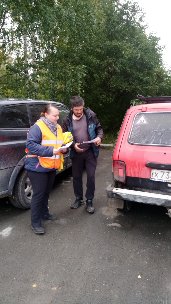 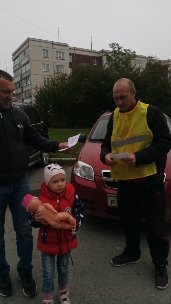 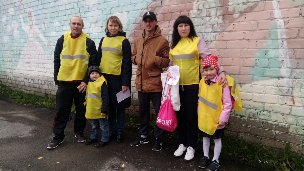 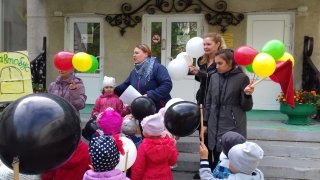 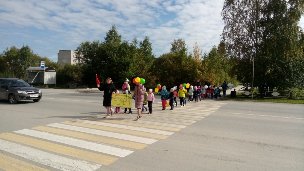 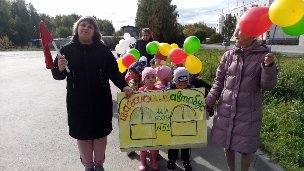 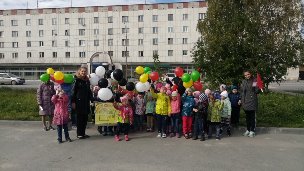 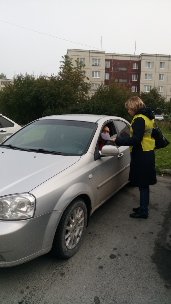 